OPSTINSKA UPRAVA OPSTINE SJENICA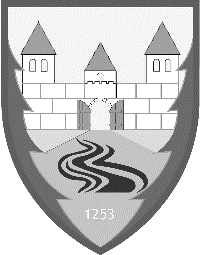 Odeljenje za inspekcijske posloveInspekcija za zastitu zivotne sredineКонтролна листа: ЗАШТИТА ВАЗДУХА КОД ПОСТРОЈЕЊА ЗА САГОРЕВАЊЕ БЕЗ КОНТИНУАЛНОГ МЕРЕЊАОбавезе из Закона о заштити ваздуха, за постројења за сагоревање на којима се не врши континуално мерење емисије са дозволом министарстваКонтролна листа се попуњава само за привредно друштво, друго правно лице или предузетнике, у складу са значењем израза за оператера из члана 3. Закона о заштити ваздуха.Табела А: Општи подациТабела Б: Статус правног лица, предузетникаТабела В: Законске обавезеНазив оператераОпштина и место седиштаМатични бројПИБИме особе за контактТелефон и електронска адреса контакт особеНазив постројења / ознака димњакаОпштинаи место постројењаДа ли је правно лице, предузетник регистрован у АПР-у ДА   ☐НЕ * ☐* Када јеодговор „НЕ“, правно лице и предузетник се сматрају нерегистрованим и надзор се врши у складу са одредбом члана 33. Закона о инспекцијском надзору* Када јеодговор „НЕ“, правно лице и предузетник се сматрају нерегистрованим и надзор се врши у складу са одредбом члана 33. Закона о инспекцијском надзоруА) Повремена мерења емисије (испуштања)А) Повремена мерења емисије (испуштања)А1Да ли је овлашћено правно лице извршило једно повремено мерење емисије у првих шест и једно у других шест календарских месеци, за све загађујуће материјеи при раду свих котлова који чине постројење (Попунити само за полугодишта у којима је постројење било у раду)(Нема обавезе за: 1) мало постројење, средње постројење и старо велико постројење које ради мање од 100 часова у календарској години; и за 2) мало постројење топлотне снагедо 8kWth које користи течна и гасовита горива; и за 3) мало постројење топлотне снаге до 50 kWth које користи чврста горива)Да ли је овлашћено правно лице извршило једно повремено мерење емисије у првих шест и једно у других шест календарских месеци, за све загађујуће материјеи при раду свих котлова који чине постројење (Попунити само за полугодишта у којима је постројење било у раду)(Нема обавезе за: 1) мало постројење, средње постројење и старо велико постројење које ради мање од 100 часова у календарској години; и за 2) мало постројење топлотне снагедо 8kWth које користи течна и гасовита горива; и за 3) мало постројење топлотне снаге до 50 kWth које користи чврста горива)А2Да ли су повремена и контролно мерење емисије извршени у условима највећег оптерећења постројења и уобичајене потрошње врсте сировина и врсте горива Да ли су повремена и контролно мерење емисије извршени у условима највећег оптерећења постројења и уобичајене потрошње врсте сировина и врсте горива А3Да ли је мерно место постављено тако да нема разблаживања отпадних гасова и да нема мешања са отпадним гасовима из стационарног извора који не спада у постројење за сагоревањеДа ли је мерно место постављено тако да нема разблаживања отпадних гасова и да нема мешања са отпадним гасовима из стационарног извора који не спада у постројење за сагоревањеА4Да ли је мерно место постављено у складу са захтевима и препорукама стандарда СРПС ЕН 15259Да ли је мерно место постављено у складу са захтевима и препорукама стандарда СРПС ЕН 15259А5Да ли је извршено контролно мерење емисије због основане сумњеДа ли је извршено контролно мерење емисије због основане сумњеБ) Континуално мерење емисијеБ) Континуално мерење емисијеБ1Да ли је прибављена сагласност министарства за континуална мерења емисије, за све загађујуће материје за које је прописано(Обавеза постоји када су прекорачени прописани масени протоци и када је улазна топлотна снага 100 MWth и већа)(Изузеци од извршења обавезе су када: 1) у календарској години ради мање од 500 часова, 2) преостали животни век мањи од 10 000 часова код постројења топлотне снаге 100MWth и веће, 3) други изузеци из Прилога 3 уредбе о мерењима, и 4) када обавеза постоји само на основу масеног протока загађујуће материје за коју није прописана ГВЕ)Да ли је прибављена сагласност министарства за континуална мерења емисије, за све загађујуће материје за које је прописано(Обавеза постоји када су прекорачени прописани масени протоци и када је улазна топлотна снага 100 MWth и већа)(Изузеци од извршења обавезе су када: 1) у календарској години ради мање од 500 часова, 2) преостали животни век мањи од 10 000 часова код постројења топлотне снаге 100MWth и веће, 3) други изузеци из Прилога 3 уредбе о мерењима, и 4) када обавеза постоји само на основу масеног протока загађујуће материје за коју није прописана ГВЕ)В) Усклађеност са граничним вредностима емисије (ГВЕ)В) Усклађеност са граничним вредностима емисије (ГВЕ)В1Да ли су у извештају овлашћеног лица примењене правилне ГВЕ вредности које су прописане уредбомДа ли су у извештају овлашћеног лица примењене правилне ГВЕ вредности које су прописане уредбомВ2Да ли су емисије свих загађујућих материја у дозвољеним вредностима, према резултатима из извештаја овлашћеног лица(Одговорити за свако узорковање појединачне загађујуће материје из извештаја о мерењу)Да ли су емисије свих загађујућих материја у дозвољеним вредностима, према резултатима из извештаја овлашћеног лица(Одговорити за свако узорковање појединачне загађујуће материје из извештаја о мерењу)В3Да ли је за постројење са ограниченим веком трајања до 31. јануара достављен извештај о утрошеном и неутрошеном времену у претходној години (За старо велико постројење достава Агенцији за извештајни период почев од 01.јануара 2018.године; за постојеће средње и постојеће мало постројење достава за извештајни период почев од 01.07.2016.године надлежном органу који је изузео постројење од примене ГВЕ)Да ли је за постројење са ограниченим веком трајања до 31. јануара достављен извештај о утрошеном и неутрошеном времену у претходној години (За старо велико постројење достава Агенцији за извештајни период почев од 01.јануара 2018.године; за постојеће средње и постојеће мало постројење достава за извештајни период почев од 01.07.2016.године надлежном органу који је изузео постројење од примене ГВЕ)Г) Рад уређаја за смањивање емисије (испуштања)Г) Рад уређаја за смањивање емисије (испуштања)Г1Да ли постоји евиденција о раду уређаја за спречавање или смањивање емисије загађујућих материјаДа ли постоји евиденција о раду уређаја за спречавање или смањивање емисије загађујућих материјаГ2Да ли је постројење било у раду мање од 24 часа непрекидно и мање од 120 часова у календарској години, током прекида рада уређаја за уклањање загађујућих материјаДа ли је постројење било у раду мање од 24 часа непрекидно и мање од 120 часова у календарској години, током прекида рада уређаја за уклањање загађујућих материјаГ3Да ли je после мерења емисије, постројење са уређајима за смањивање емисије коришћенo и одржаванo тако да нема прекорачења ГВЕДа ли je после мерења емисије, постројење са уређајима за смањивање емисије коришћенo и одржаванo тако да нема прекорачења ГВЕД) Достава података државним органимаД) Достава података државним органимаД1Да ли је до 31. марта достављен Извештај о годишњем билансу емисија (односно Образац број 2-Емисије у ваздух), који је попуњен за све испусте отпадних гасова, Агенцији (за  постројења топлотног излаза преко 50MWth), односно јединици локалне самоуправе (за постројења топлотног излаза од 1 до 50MWth)Да ли је до 31. марта достављен Извештај о годишњем билансу емисија (односно Образац број 2-Емисије у ваздух), који је попуњен за све испусте отпадних гасова, Агенцији (за  постројења топлотног излаза преко 50MWth), односно јединици локалне самоуправе (за постројења топлотног излаза од 1 до 50MWth)Д2Да ли је у Извештају о годишњем билансу емисија (односно Обрасцу број 2–Емисије у ваздух), унета средња концентрација и годишња количина емисије за сваку загађујућу материју из извештаја о повременим и контролним мерењима и у складу са резултатима из ових извештајаДа ли је у Извештају о годишњем билансу емисија (односно Обрасцу број 2–Емисије у ваздух), унета средња концентрација и годишња количина емисије за сваку загађујућу материју из извештаја о повременим и контролним мерењима и у складу са резултатима из ових извештајаД3Да ли је оператер доставио извештаје о повременим мерењима емисије надлежном органу (јединица локалне самоуправе, аутономна покрајина или Агенција), у року 30 дана од завршетка мерењаДа ли је оператер доставио извештаје о повременим мерењима емисије надлежном органу (јединица локалне самоуправе, аутономна покрајина или Агенција), у року 30 дана од завршетка мерењаЂ) Нова и реконструисана постројења после 23.05.2009.годинеЂ) Нова и реконструисана постројења после 23.05.2009.годинеЂ1Да ли је на основу Закона о заштити ваздуха надлежни орган издао дозволу или привремено одобрио рад постројења које је изграђено или реконструисано после 23.05.2009.године (Обавеза не постоји за постројење за које је прописано издавање интергисане дозволе, за постројење за које је прописана обавезна процена утицаја на животну средину и за постројење за које је надлежни орган одлучио да је потребна израда студије о процени утицаја на животну средину)Да ли је на основу Закона о заштити ваздуха надлежни орган издао дозволу или привремено одобрио рад постројења које је изграђено или реконструисано после 23.05.2009.године (Обавеза не постоји за постројење за које је прописано издавање интергисане дозволе, за постројење за које је прописана обавезна процена утицаја на животну средину и за постројење за које је надлежни орган одлучио да је потребна израда студије о процени утицаја на животну средину)Ђ2Да ли је прибављен извештај овлашћеног лица о гаранцијском мерењу емисије које је извршено у условима највећег оптерећења постројења које је изграђено или реконструисано после 23.05.2009.годинеДа ли је прибављен извештај овлашћеног лица о гаранцијском мерењу емисије које је извршено у условима највећег оптерећења постројења које је изграђено или реконструисано после 23.05.2009.годинеПредставнициоператераПредставнициоператераИме и презимеРадно место1.2. 3. Датум инспекцијског надзора:Датум инспекцијског надзора:Број записника, уз који се прилаже контролна листа:Број записника, уз који се прилаже контролна листа: